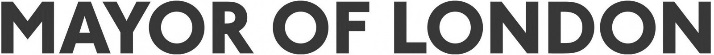 Croydon & Sutton Young Londoners Fund (YLF) Network Information for Round 2Wednesday 12th June 1pm- 3pmCroydon Voluntary Action (CVA) Resource Centre, 82 London Road, West Croydon CR0 2TBAGENDA     Reserve your place here12.45Registration and refreshments1.00Welcome Steve Phaure, CVA CEO1.05Introducing the Young Londoners Fund Sarah Burns, Head of Communities, CVA1.20Introducing YLF Local Network Local context, Emily Collinsbeare, Youth Engagement Team Manager LBC1.40Networking1.50Feedback from Round 1Croydon’s YLF projectsFeedback from GLA on Round 1 applications2.05Presentation from Successful Project, Shuba Rao, Development Director, SAVVY Theatre Company2.15Application GuidanceHow to use Flexigrant portalFAQs2.30Feedback from young people 2.45YLF Local Network SupportProject OracleYoung Londoners Quality Mark2.50Q&A3.00Close